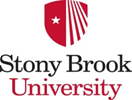 Stony Brook University Electronic Information Technology Accessibility PlanDecember 2020	IntroductionStony Brook University has a longstanding history of proactively ensuring equal and integrated access for persons with disabilities in all of its programs and services. In addition to our obligations under Title II of the Americans with Disabilities Act and Section 504 of the Rehabilitation Act of 1973, the State University of New York adopted an Electronic and Information Technology (EIT) Accessibility Policy (6901), which was approved by the SUNY Board of Trustees on June 20, 2019. In accordance with this policy and in furtherance of Stony Brook University’s mission, the University appointed its first-ever Web Accessibility Officer/EIT Accessibility Coordinator (WAO/EITC) in the spring of 2020. Situated within the Office of Equity and Access, our WAO/EITC is responsible for the development of policies and procedures that support shared institutional goals – to provide accessible online environments for all campus community members, and facilitate the development and implementation of a campus wide EIT Accessibility plan that will become a sustained program. This program will endeavor to affirm that EIT Accessibility is recognized as the responsibility of all administrators, faculty, and staff; and that Stony Brook University develop, purchase, host, and/or acquire, to the extent feasible, web pages, websites, hardware and software products, and services that are accessible to persons with disabilities. The development and implementation of an EIT Accessibility Plan pursuant to Policy 6901 is consistent with our mission:to provide comprehensive undergraduate, graduate, and professional education of the highest quality;to carry out research and intellectual endeavors of the highest international standards that advance knowledge and have immediate or long-range practical significance;to provide leadership for economic growth, technology, and culture for neighboring communities and the wider geographic region;to provide state-of-the-art innovative health care while serving as a resource to a regional health care network and the traditionally underserved; &to fulfill these objectives while celebrating diversity and positioning the University in the global community.Not only is the program consistent with our mission, but also timely given the COVID-19 pandemic. COVID-19 has dramatically increased the speed at which essential programs, services, and information are provided in a digital form. The increasing reliance on digital tools to provide mission critical services throughout the university underscores the need for a campus wide digital accessibility program that verifies all administrators, faculty, staff and students contribute to fostering an accessible experience for all. ApproachTo confirm the EIT Accessibility Plan maintains broad support and is inclusive of faculty governance, the WAO/EITC reconstituted our ADA and Technology Steering Committee (established 2015) as the Digital Accessibility Steering Committee (DASC). This Committee has been charged with: Collaborating with the WAO/EITC to provide administrative oversight of the Digital Accessibility ProgramUncovering where the greatest needs are and prioritizing solutionsDeveloping clearly defined action steps with assigned ownership for completionContinuous monitoring of the implementation of the EIT accessibility plan to confirm effectiveness and to identify enhancementsTo sustain an ongoing accessibility program and to confirm that accessibility is infused throughout the organization as a critical cultural value, our EIT Accessibility Plan was developed with the following SUNY Standards at its foundation:Websites and Software: Web Accessibility Standards (WAS)Digital Content: Digital Content Accessibility Standards (DCAS)Classroom Technology & Design: Classroom Accessibility Standards (CAS)Libraries: Library Accessibility Guidelines (LAG)Procurement: Procurement Accessibility Conformance Standards (PACS)To facilitate the development of our EIT Plan, the DASC segmented the plan along the five areas described above and identified chairs for each working group. The WAO/EITC served as the primary contact between the DASC and the working groups, broke down the SUNY EIT standards, provided SUNY updates (including sample material) and facilitated communication between the working groups. In developing our EIT Accessibility Plan, Stony Brook University utilized the SUNY provided template modeled after the College of Environmental Science and Forestry’s Strategic Accessible ESF – Strategic Actions 2019 – 2020, created by their Accessibility Content Experts Network. Each of our working groups used the criteria below when developing their section of the EIT Accessibility Plan; core elements of the working group plans include:Authority and Responsibility: An assignment of roles, authority, responsibility, and accountability for achieving policy compliance.Awareness Raising: A campaign to communicate EIT accessibility across all campus divisions and departments.Design: A comprehensive approach to engrain accessibility into the creation of web and technology resources.Procurement: A procedure to include accessibility as a requirement within purchasing processes, including centralized and decentralized purchasing activities.Monitoring Compliance: A means for monitoring compliance with any standards listed in this document.Training: A method for training all University personnel who develop, select, purchase and maintain electronic and information technologiesDefinitionsThe working groups used the following definitions to guide the development of each action item, which are detailed on the tables contained in this plan. Suggested administrative oversight for each action: Each action item has attached to it suggested office(s)/person(s) responsible for initiating and providing oversight of the action. Resources and/or source of resources for each action: These include cost estimates, both fiscal resources, and human resources, for implementation of each action. Outcomes implied for each action successfully completed: Each action is followed by a potential outcome, suggesting that the stated outcome will be achieved if the action is successfully completed. Progress: Each action item marked in this column should display one of the following five metrics: No Activity - No action has been taken yetPlanning - An approach to the action item is designed and/or meeting organization, and preparation is underway.Developing - Substantive work is underway to complete the action item.Operational - The campus has a standard practice. Procedures are consistent and formal.Accomplished/ongoing - The campus has an established practice regularly reviewed to reflect the managed practice.Please note this rating scale is incorporated into the tables to provide optimal accessibility.Status Description: The narrative regarding the status of progress. Timeframe: The timeframe indicates when the action should be completed. Complete is used to denote actions that have been accomplished, while “ongoing” is used to indicate actions which require continuous refinement.Websites and Software EIT AccessibilityThe following section describes Stony Brook University's plan to implement the Websites and Software component of our campus-wide Electronic and Information Technology (EIT) Accessibility Plan. Successful implementation of the following components will confirm that:All web developers and content creators will apply the most current accessibility guidelines when creating websites and content (including social media).Accessibility is a requirement in the selection process for all EIT products and services.Resources are available to conduct both automated and manual evaluations on EIT and websites.All websites will undergo an accessibility review on an annual basis.Training is required for all university employees who: Select or implement EIT Products and ServicesCreate websites or digital content (including social media)Develop softwareSupport end-users of EITPossess purchasing/budgetary authorityCompliance with the plan is continuously evaluated, and improvements are made based on the data reported to the Steering Committee.Section I Websites and Software EIT Accessibility PlanSection II Roles and ResponsibilitiesPresident, Provost, Vice Presidents, Deans, Directors, Department Heads, Managers, and SupervisorsConfirm that web content (inclusive of social media) in their areas complies with Policy D120 and the campus-wide EIT policy (once finalized).Confirm that any information technology products purchased to access university programs, services or activities are accessible by: (1) requiring vendors to describe how their IT products and services are accessible to users, including individuals who use assistive technology; and (2) requiring vendors to submit a Voluntary Product Accessibility Template (VPAT) to OEA for review.Digital Accessibility Steering CommitteeEstablish a timely procedure for requesting synchronized captions for multimediaEstablish priorities for accessibility evaluations and development remediation that account for the website’s impact on the university.Continuously monitor our EIT accessibility program to confirm effectiveness and identify opportunities for improvement.Assistant Vice President for the Office of Equity and AccessInvestigate complaints of non-compliance with EIT Accessibility policies and procedures.Web Accessibility Officer/WAO/EITCEstablish and confirm compliance with policies and procedures that support shared institutional obligations to provide accessible online environments for campus community members and visitors.Vice President of Marketing and CommunicationsProduce content that is accessible and advise departments and units across campus on how to create accessible content.Confirm that the university’s Content Management System supports and is aligned with the campus EIT policy. Confirm that users of the system are appropriately trained in content management and accessibility best practices.Confirm that front end developers and designers within MarComm create websites that are accessible and conform to current WCAG Level AA and WAI-ARIA.Unit Web Leaders and Department Web AdministratorsDevelop new and redesigned websites, forms, documents, videos, and other content on university websites that are accessible and conform to current WCAG Level AA and WAI-ARIA.Test websites for accessibility prior to their launch or significant modification.Check existing websites for accessibility, and confirm that inaccessible mission critical web content, forms, documents, videos, and other online content published prior to this policy's date are remediated or replaced within one year after the policy update is posted.Provide equal and effective access to content or services within three business days of receiving a request from individuals who request access to inaccessible archived and non-archived web content. This may include remediating inaccessible content or providing content in an equally effective alternative accessible format.  Confirm that any information technology products purchased to access university programs and activities are accessible by: (1) requiring vendors to describe how their IT products and services are accessible to users, including individuals who use assistive technology; and (2) requiring vendors to submit a VPAT to OEA for review.Department Social Media Managers and AdministratorsConfirm that all social media is accessible and complies with Stony Brook University’s Social Media Guidelines by:Providing descriptions of imagesProviding captions for videosProviding audio Descriptions for visual content not addressed in the narrativePublishing transcripts of audio-only contentVice President and Chief Information OfficerDesign and plan for accessibility in information technology hardware, software, and systems, and remediate accessibility issues within these systems.Confirm that any information technology products purchased to access university programs, services or activities are accessible by: (1) requiring vendors to describe how their IT products and services are accessible to users, including individuals who use assistive technology; and (2) requiring vendors to submit a VPAT to OEA for review. Project Managers
Confirm that any EIT products or services requested as part of a project through the Project Management Office (DoIT) are reviewed for EIT Accessibility compliance.Instructional DesignersConfirm that instructional materials are developed in conformance with the current version of WCAG Level AA and WAI-ARIA.Course InstructorsConfirm that websites or applications used in course instruction are accessible.Confirm that any information technology products purchased to access university programs, services or activities are accessible by: (1) requiring vendors to describe how their IT products and services are accessible to users, including individuals who use assistive technology; and (2) requiring vendors to submit a VPAT to OEA for review.Digital Content EIT AccessibilityThe following section describes Stony Brook University's plan to implement the Digital Content component of our campus-wide Electronic and Information Technology (EIT) Accessibility Plan. Successful implementation of the following components will confirm that:All content creators will apply the most current accessibility guidelines when creating digital content including: documents, audio, video, and social media.Accessibility is a requirement in the selection process for all EIT products and services.Resources are available to conduct both automated and manual evaluations on EIT and digital content.Training is required for all university employees who: Select or implement EIT Products and ServicesCreate digital contentDevelop course contentSupport end-users of EITPossess purchasing/budgetary authorityCompliance with the plan is continuously evaluated, and improvements are made based on the data reported to the Steering Committee.Section I Digital Content AccessibilityClassroom and Technology Design EIT AccessibilityThe following section describes Stony Brook University's plan to implement the Classroom Technology and Design component of our campus-wide Electronic and Information Technology (EIT) Accessibility Plan. Successful implementation of the following components will confirm that:Formal standards are developed to confirm event accessibility occurring inside and outside the classroom.Accessibility is a requirement in the selection process for all EIT products and services.Resources are available to conduct evaluations of all classroom EIT, accessibility features, and signage on an annual basis.All websites will undergo an accessibility review on an annual basis.Training is required for all university employees who: Select or implement EIT Products and ServicesDesign learning and event spacesUtilize EIT in the course of their instructional responsibilitiesHost events that are open to students, faculty, staff, or the public.Support end-users of EIT in the classroomPossess purchasing/budgetary authorityCompliance with the plan is continuously evaluated, and improvements are made based on the data reported to the Steering Committee.Section I Classroom Technology and Design PlanSection 2 Campus Event Accessibility GuidelinesThe following recommendations are made to formalize campus policies and procedures to confirm the accessibility of events outside of the classroom.All EventsAll campus event announcements shall include a central point of contact for attendees to request an accommodation.  Announcement sample language is below: “To request accommodations or for more information, please contact [insert name, phone number, email (by date)” Allow sufficient time to contract with outside vendors if necessary.Prepare and share accessible presentation materials before and/or at the start of the event.When changing speakers, participants will state their name before speaking.Utilize microphone for all speakers, and presenters should reiterate audience questions.Virtual EventsTest audio and video for quality concerns before a presentation.If working with captioner/interpreters, encourage participants to keep their video off to conserve bandwidth.If chat is used, read out chat to provide access to those who would otherwise have to divide attention.Describe on-screen content for participants with limited bandwidth or who are connecting via phone.  Physical EventsIndoor event spaces will follow classroom standards to confirm accessibility of physical event spaces.To the extent feasible, events taking place outside should be on a flat level platform, i.e., patio or paved area.Procurement EIT AccessibilityThe following section describes Stony Brook University's plan to implement the Procurement component of our campus-wide Electronic and Information Technology (EIT) Accessibility Plan. Successful implementation of the following components will confirm that:Accessibility is a requirement in the procurement process for all EIT products and services.The accessibility of products and services is evaluated based on the impact to the university.Training is required for all university employees who have purchasing/budgetary authority.Compliance with the plan is continuously evaluated, and improvements are made based on the data reported to the Steering Committee.Section I Procurement EIT Accessibility PlanSection 2 Procurement Accessibility Roles and ResponsibilitiesPresident, Provost, Vice Presidents, Deans, Directors, Department Heads, Managers, and SupervisorsConfirm that any information technology products purchased to access university programs, services or activities are accessible by: (1) requiring vendors to describe how their IT products and services are accessible to users, including individuals who use assistive technology; and (2) requiring vendors to submit a Voluntary Product Accessibility Template (VPAT®) to be sent to OEA for review.Assistant Vice President of ProcurementDesign and plan for accessibility as a requirement to purchase technology-based products and services utilized at the University using NYS, IDC, or Sponsored Program funds.Design a procedure to confirm all P-card purchases of EIT products and services undergo an accessibility review.Develop training and communication for all university employees to be informed of their responsibility to include accessibility as a requirement when purchasing products and services.Assistant Vice President for the Office of Equity and AccessInvestigate complaints of non-compliance with EIT Accessibility policies and procedures.Web Accessibility Officer/WAO/EITCEstablish and confirm compliance with policies and procedures that support shared institutional obligations to provide accessible online environments for campus community members and visitors.Review and evaluate the accessibility of Medium and high-impact products.Consider and determine exception requests for medium and high impact products.Assist with identifying equally effective, alternative means of access when granting exceptions.Vice President and Chief Information OfficerDesign and plan for accessibility in information technology hardware, software, systems, and related projects, and remediate accessibility issues within these systems.Confirm that any information technology products and services purchased to access university programs, services or activities are accessible by: (1) requiring vendors to describe how their IT products and services are accessible to users, including individuals who use assistive technology; and (2) requiring vendors to submit a VPAT to OEA for review. Project Managers
Confirm that any EIT products or services requested as part of a project through the Project Management Office (DoIT) are reviewed for EIT Accessibility compliance.Product/Service Requesters and All University Personnel with Budgetary AuthorityConfirm that any information technology products or services purchased to access University programs, services or activities are accessible by: (1) requiring vendors to describe how their IT products and services are accessible to users, including individuals who use assistive technology; (2) requiring vendors to submit a VPAT to OEA for review; and (3) allowing sufficient time for an accessibility impact evaluation and review to be conducted.Digital Accessibility Steering CommitteeIdentify the composition of the EIT Accessibility review committee.Monitor compliance with this plan and provide modifications to campus leadership on an annual basis.EIT Accessibility Review CommitteeReview and evaluate the accessibility of high-impact products.Consider and determine exception requests for high impact products.Assist with identifying equally effective, alternative means of access when granting exceptions.University Libraries EIT Accessibility Plan The following section describes Stony Brook University's plan to implement the Library component of our campus-wide Electronic and Information Technology (EIT) Accessibility Plan. Successful implementation of the following components will result in the library: Developing enhanced procedures to confirm accessibility to all Library services and resources, including but not limited to e-resources, web services, digitized content, created multimedia content, and access to physical space and collections.Designating a Library Accessibility Liaison, and establishing a Libraries Accessibility Working Group.Ensuring that Accessibility is a requirement in the selection process for all EIT products and services.Maintaining Web pages on accessible services in physical spaces and web services.Continuing to offer programming and resources on accessibility to the campus community by collaborating with partner offices.Training is required for all university employees who:Select or implement EIT Products and ServicesCreate websites or digital contentDevelop softwareSupport end-users of EITPossess purchasing/budgetary authorityCompliance with the plan is continuously evaluated, and improvements are made based on the data reported to the Steering Committee.ConclusionStony Brook University's EIT Accessibility Plan enables us to continue to fulfill the goal of providing equal and integrated access for persons with disabilities to all of our programs and services. Our plan is not only thorough and comprehensive, but pragmatically approaches EIT accessibility as a shared responsibility that will continuously evolve.  In the course of developing this plan, we have identified several opportunities to either strengthen existing policies and procedures or create new ones. Our plan also builds on Stony Brook's ability to collaborate and innovate, which will enable us to design for accessibility far beyond the minimum standards (for example: by developing guidelines for events outside of the classroom and developing standards to evaluate emerging EIT resources in the libraries). The University looks forward to continuing to push EIT accessibility forward during these extraordinary times, while serving as a leader that is committed to equity and inclusion.Appendix A: Web Accessibility Standards (WAS) The following SUNY Website and Software standards are provided as a reference and are not inclusive of the minimum acceptable accessibility standard required by Stony Brook Policy D120. At this time, the current accessible standard is WCAG 2.1 AA. The table also designates the person or office responsible for implementing the required criteria.Appendix B: Digital Content Accessibility Standards (DCAS)The following SUNY Digital Content accessibility standards are provided as a reference. These standards must be followed by all who create digital documents to confirm accessibility when creating their content.Appendix C: Classroom Accessibility Standards (CAS)The following SUNY Standards confirm the physical accessibility of classroom and event spaces, and identifies the office responsible for implementation.*Assisted Listening Systems to come in many shapes and delivery methods. Wi-Fi, FM, RF, and Bluetooth systems can be leveraged to keep costs low. Systems specific to individuals can be used in place of installed systems and still meet the regulations.Appendix D: Non-EIT: Classrooms and Event SpacesAppendix E: Procurement standards and ResponsibilitiesThe following table lists the SUNY Procurement Standards and the person or office Responsible for complying with the required action.Appendix F:  SUNY Approved EIT Accessibility RFP and Contract Language (a) University is committed to providing an accessible, usable, and integrated experience for all its students, staff, and community. Electronic and informationtechnology (“EIT”) consists of information technology and any equipment or interconnected system or subsystem of equipment that is used in the creation,conversion, or duplication of data or information that will be deployed in connection with such technology, equipment, or systems. Further, EIT includes,but is not limited to telecommunications products, information kiosks and transaction machines, Internet and Intranet websites, web-delivered content,software, electronic books and electronic book reading systems, search engines and databases, multimedia, classroom technology, and office equipment. (b) Contractor warrants that (i) Web-based EIT products provided under this Agreement shall conform to Web Content Accessibility Guidelines (“WCAG”) 2.1AA and (ii) non-web-based EIT products provided under this Agreement shall meet or exceed the applicable accessibility requirements of section 508 of theRehabilitation Act of 1973, as amended (29 U.S.C. § 794d), and its implementing regulations set forth at Title 36, Code of Federal Regulations, Part 1194.(c) Contractor agrees to provide evidence of compliance with these requirements before this Agreement becomes effective and any other time upon reasonable request of University. The contractor will provide accessibility testing results and written documentation verifying accessibility, and promptly respond to and resolve accessibility complaints. In the event EIT provided under this Agreement does not fully conform to the standards set forth above, the Contractor will promptly advise University in writing of the non-conformance and provide detailed information regarding the plans to achieve conformance, including but not limited to an intended timeline. The contractor agrees to promptly respond to and resolve any complaint regarding the accessibility of its products or services. (d) Failure to comply with these accessibility standards shall constitute a breach of this Agreement. Contractor agrees to indemnify and hold harmlessUniversity from any claims arising out of its failure to comply with the preceding accessibility standards. Appendix G: Wolfmart 360 Procurement ProcessIn compliance with SUNY Board Of Trustees policy 6901, Stony Brook University requires all technology purchased for the use of or by SBU faculty, staff, students, and or community members must be accessible to persons with disabilities.It is the responsibility of all campus personnel requesting goods and services through the Wolfmart 360 procurement system to confirm that the products you intend to purchase are accessible. Please see the vendor questions to assist you when dialoguing with vendors in determining whether their products or services are accessible.Upon submitting your request in Wolfmart 360, you will have to answer the following question:“Does this purchase include any of the following: Local or cloud-based software or services, mobile applications, website development, digital content or services, or will the product or service have access to University data?”Upon confirming that the request is for technology products or services with access to university data. The request will be routed to CISO and OEA for further review. Please note that this review may take up to 30 business days.To assist the university in evaluating the accessibility of the requested product or service, please request that the vendor provide the campus with a VPAT® and an accessibility roadmap. You must complete an EIT request form describing the intended use of the product or service along with the size of the user base. Purchases that are determined to be medium or high impact will also require the vendor to complete an EIT-impact form before a review can be conducted.If the product or service is determined to present accessibility barriers, and no other accessible product is available, an exception may be granted for a limited time. If an exception is granted, the department must complete an alternative access plan and be responsible for providing access to the product or service's features and benefits.Appendix H: Vendor Questions1. Are all components, functions, and interfaces of the Electronic and Information Technology (EIT) product technically and functionally accessible?2. If the product is not entirely functionally accessible, please describe the issues encountered and provide a roadmap detailing when all issues are expected to be resolved.3. Please describe your accessibility testing methodology and processes (including a listing of assistive technologies used for testing.4. Please supply a Voluntary Product Accessibility Template (VPAT), measured against Section 508 (for hardware and software) and WCAG2.1 AA (for web and multimedia products).5. Please provide contact information for the individual in your organization responsible for ensuring your product(s) is accessible.6. Are you able to provide Stony Brook University with access to the product for 30 Days to conduct our accessibility evaluation before purchase? Appendix I: Product Impact Evaluation TemplateAppendix J: Library Accessibility Guidelines (LAG)The following table lists the SUNY Library accessibility guidelines and the person or office Responsible for implementing each action.Non-EIT Appendix: LibrariesAppendix K: Steering Committee MembershipAppendix L: Website and Software Working Group MembershipAppendix M: Digital Content Working Group MembershipAppendix N: Classroom Technology and Design Working group MembershipAppendix O: Procurement Working Group MembershipAppendix P: Library Working Group; also Library Accessibility Working Group (LAWG)Plan ElementActionsSuggested Administrative OversightResources /Source for ResourcesOutcomeProgress (1-5)Status DescriptionTime FrameAuthority & ResponsibilityDefine the roles and responsibilities of those creating and managing web content (see section II).CIO, VP MarCommEIT accessibility planDefined roles and responsibilities.5 (Accomplished/ongoing)Roles and responsibilities documented.OngoingDesignate oversight of stonybrook.edu public website accessibility.WAO/EITC, CIO, VP MarCommEIT accessibility planConfirm administration of stonybrook.edu public website through policy.5 (Accomplished/ongoing)Policy established.OngoingIncorporate accessibility into job descriptions.VP Human ResourcesHR staff, individual hiring managersupdated job descriptions will accurately reflect responsibility for accessibility.2 (Planning)Class and Comp trainings will be updated to include threading accessibility into job descriptions.  2021Awareness RaisingDevelop a campus-wide accessibility campaign.VP MarComm and WAO/EITCMarComm web team, graphic design, WAO/EITC, and Digital Accessibility Steering CommitteeInform campus community about the importance of and responsibility for accessibility.1 (No Activity)Campaign to be developed.2021Create accessibility guidelines for web content creators and site managers.VP MarComm, CIO, WAO/EITCOU Campus support site, DoIT siteAccessibility guidelines page created on OU Campus support site for CMS users; expand web policy D120 page on DoIT site to include specifically defined roles and responsibilities (see section II).5 (Accomplished/ongoing)Pages online.CurrentCreate a procedure for the community to identify sites or programs that are not in compliance.CIO, WAO/EITC, VP MarCommWAO/EITC, MarComm web teamCreate a form where community members can identify sites or programs that need to be addressed or revised.1 (No Activity)Form to be created with the procedure to follow.2021Design and DevelopmentDevelop a design approach to comply with W3C Web Content Accessibility Guidelines to provide optimal access to all university websites. Web developers shall apply the most current version of these guidelines in the design, creation, and maintenance of any University Website.VP MarCommMarComm web team and graphic designA consistent design approach has been implemented and is in use.4 (Operational)Continually updated based on the environment.OngoingPlan to evaluate reusable snippets for accessibility. VP MarCommMarComm web team, WAO/EITCEvaluate snippets and conduct manual checks before snippets and components go online.2 (Planning)Evaluations are underway, but a formalized process is to be developed.2021Confirm that design of systems and services (SOLAR, SSO, SINC sites both physical and virtual) adhere to accessibility standards.CIO, WAO/EITCDoIT staff, WAO/EITCReview all systems and services to confirm accessibility. Reviews will rely on WAS Standards for a digital system, and Classroom Technology and Design Standard for physical environments.2 (Planning)Assessment plan to be developed, covering both digital and physical components.2021ProcurementCreate criteria to confirm applications procured are accessible.Procurement, CIO, WAO/EITCWAO/EITC, procurement and IT staffApplications procured are accessible.3 (Developing)Ongoing.CurrentEstablish a process to evaluate accessibility compliance of vendors and products.Procurement, CIO, WAO/EITCWAO/EITC, procurementConfirm that vendors are following accessibility guidelines; update policy D120 to address procurement re: web.3 (Developing)Policy to be updated.2021Monitoring ComplianceRequest specific budget line for accessibility monitoring tools or programs and part-time line for evaluating sites for accessibility.CIO, VP MarCommWAO/EITC, CIO, VP MarCommObtain budget lines to acquire monitoring tools or programs and for hiring a part-time to evaluate sites.1(No Activity)Work not yet started.2021Review available monitoring services.WAO/EITC, CIO, VP MarCommWAO/EITC, CIO, VP MarCommInvestigate the acquisition of accessibility monitoring service.2 (Planning)Research and pricing have been done on various services, availability of funding unclear due to financial impact of COVID 19.Create a comprehensive campus accessibility website review.VP MarComm, CIO, WAO/EITCMarComm web team and graphic design, DoIT staff, OU Campus CMS, other toolsUndertake a review of SBU websites for accessibility using existing staff and tools.1(No Activity)Plan to be developed.Spring 2022Monitor current web pages for accessibility with regularly scheduled auto checks and manual checks for all SBU sites.VP MarComm, WAO/EITCMarComm staff, website managers, OU Campus CMSConfirm that pages on all of the SBU websites, inside and outside of the OU Campus CMS are accessible.3 (Developing)OU Campus CMS can administer accessibility checks; sites outside of the CMS will require a developed procedure. Manual checks procedure to be developed.OngoingReview the inventory of current products and services for accessibility compliance.VP MarComm, CIO, WAO/EITCMarComm Staff, DOIT Staff, and ProcurementNoncompliance with accessibility guidelines in existing products and services will be identified, and remediation will be raised with Vendors. As per procurement plan, Accessibility requirements will be incorporated into all future contracts. 2 (Planning)A review process and prioritization schedule to be established.2021Create a prioritization matrix for accessibility review and remediation.WAO/EITC, Digital Accessibility Steering CommitteeWAO/EITC, VP MarComm, CIOPrioritize which areas to invest accessibility evaluation resources and development remediation time.1(No Activity)Matrix to be developed.2021TrainingTrain content developers, site managers, and anyone managing a social media account on web accessibility.VP MarCommMarComm web team, OU Campus CMS, WAO/EITCConfirm that all users of the OU Campus CMS, as well as other website / social account managers, are trained on web accessibility, with annual refresher training covering editorial, procedural, and accessibility updates.5 (Accomplished/ongoing)OU Support site has information on accessibility best practices, and accessibility is a standard part of new user training. OngoingPromote Deque University training to campus, require all VPs and managers to complete the training.WAO/EITCDeque University accessibility training through SUNYUtilize free Deque University accessibility training for the campus community.3 (Developing)Working group members and others have undertaken voluntary. Deque University accessibility training.OngoingInclude accessibility training as part of staff performance programs.HR, OEADepartment managers, VPsConfirm that staff are kept current on accessibility training.1(No Activity)Work not yet started.2021Continuous revision of training protocols, social media guidelines, and accessibility checklist.VP MarCommMarComm web team, WAO/EITCConfirm that the training protocols, content guidelines, and checklist of items to address are current.4 (Operational)Protocols will be reviewed at a minimum annually or sooner as needed.OngoingPlan ElementActionsSuggestedAdministrativeOversightResources/SourceOutcomeProgressStatusDescriptionAuthority & ResponsibilityDetermine who is responsible for accessibility for inward-facing (including academic) accessible content.  This should account for some roles and responsibilities that may already be informally in place and areas with no guidance.CIO, Provost, (departmental assessment coordinator).Departmental Managers across divisions, as well as HR (for revising HR related content). Roles and responsibilities defined and documented2(Planning)Roles and responsibilities are informally in place, remain to be documented through policy and procedure.Determine who is responsible for accessibility for outward-facing content.MarComm and CIODepartmental Managers across divisions, as well as HR (for revising HR related content).Roles and responsibilities defined and documented2(Planning)Roles and responsibilities are informally in place, remain to be documented through policy and procedure.Determine Department faculty/staff responsible for reporting ALLY accessibility results as part of the annual report.ProvostContent creators within academic units.Having digital accessibility as a codified part of annual reports, we will see continuous improvement in course material accessibility over-time. Low ALLY scores seen as outliers are flagged for further review and remediation (with CELT).1(No Activity)Not yet implemented.DesignCreate knowledge, training, and templates for accessible digital content.VP MarComm, CIO, and WAO/EITCCELTaccessible Tools/Templates are available for content design and creation across SBU.3 (Developing)CELT currently maintains an accessible syllabus template, and MarComm supports accessible PowerPoint templates. Additional templates will be identified based on need.Encourage continued usage of video capture capabilities and the built-in functionality as it relates to spoken content.CIO/ProvostDoITAll videos are created with searchable transcripts.3 (Developing)Several products currently allow for automatic speech recognition (ASR), live ASR, and hooks to paid services for human transcription. These products also integrate with our LMS.Invest in student workers to remediate captions, transcripts, and digital documents.CIO, ProvostBudget items for Student StaffingIncreased accuracy and accessibility of digital content.1(No Activity)Not yet implemented.Determine Department faculty/staff responsible for reporting ALLY accessibility results as part of the annual report.ProvostContent Creators can produce reportsHaving digital accessibility as a codified part of annual reports, we will see continuous improvement in course material accessibility over time.1(No Activity)Not yet implemented.ProcurementCreate an inventory of existing EIT, evaluate for accessibility, and set forth a mandate to update annually. Is the software compliant? If not, either renegotiate to bring it into compliance or identify alternative tools that are compliant.CIO, WAO/EITCDOIT and DOIT PartnersUtilize annual inventory to confirm accessible tools are being used.1(No Activity)Not yet implemented.Confirm that accessibility is a required metric when evaluating EIT for purchase.Provost, Legal, CIO, WAO/EITCProcurement, DoITAll EIT purchased for the creation of digital content will be accessible and compliant with ATAG where possible.1(No Activity)Not yet implemented.Develop resources regarding the adoption of accessible textbooks accessibility such as: Establish standards to use when ordering/adopting textbooks. Work with the bookstore to include textbook accessibility information in textbook ordering emails. Create a checklist for faculty to confirm textbook is accessible when talking with the vendor'sProvostFSA, Provost, CELTAll textbooks adopted for courses will comply with SUNY’s DCAS.1(No Activity)Not yet implemented.Monitoring ComplianceIncentivize compliance in standard digital content accessibility practices through policies, position description modifications, and annual evaluations.CELT, DoIT, Departmental Coordinators, OEAHR, supervisorsSuccessful compliance with accessibility policies from all content creators.2(Planning)Not yet implemented formally, but some limited efforts to assure compliance have been undertaken.Continued use of ALLY to increase the accessibility of course content.CIO, ProvostCELT, WAO/EITCSuccessful use of ALLY will result in increased accessibility, of course related digital content.3 (Developing)We have seen an increase in content accessibility over time. Invest in digital tools to monitor compliance across the campus as a shared service. (Similar to ALLY, but for campus-wide reporting and remediation).CIO, Marcom, WAO/EITCDigital documents outside of academic content will be monitored for accessibility compliance.1 (No Activity)Not yet implemented.Training & Raising AwarenessMake all campus constituents aware of their role and responsibility for ensuring an inclusive and accessible environment for all.CELT, CIO, HR, OEA, Faculty SenateDASCEveryone on campus understands their role and contributes by creating and procuring accessible digital content.1(No Activity)Not yet implemented.Training for all instructors and staff in creating accessible materials as required for their jobs. Training also available for students as needed for the creation of materials. Suggest the use of SOLAR linked training, where everyone must get baseline training. Include Accessibility content creation experience in all new job postings.CELT, CIO, HR, OEA, and Student AffairsDeque University modules, MS Office Training, Google training,All content creators are competent to produce accessible materials as needed.2 (Planning)Currently, CELT includes accessibility resources in all Online Teaching Certificate Courses. These are multi-week, asynchronous courses that faculty volunteer to complete in preparation to teach in an online or hybrid mode. In addition, accessibility resources are included in any general workshops about online instruction, hybrid instruction, and syllabus design. CELT also maintains an accessibility resources page containing tools and best practices for creating digital content.President discusses EIT initiative aspart of State of the University address.PresidentSBU Cultural adoption of digital accessibility.1(No Activity)Not yet implemented.Provost introduces EIT initiative &expectations at start of September PAG meeting.ProvostSBU Cultural adoption of digital accessibility.1(No Activity)Not yet implemented.Include EIT initiative as an annualagenda item at School and VP levelmeetings.Schools and VPsSBU Cultural adoption of digital accessibility.1(No Activity)Not yet implemented.item at one department meeting per semester.Department coordinatorsSBU Cultural adoption of digital accessibility.1(No Activity)Not yet implemented.Include EIT initiative in newemployee/faculty orientation.HR’s, OEA, Provost, and individual schools and CollegesSupervisorsSBU Cultural adoption of digital accessibility.1(No Activity)Not yet implemented.SUNY Oswego has an Accessibility Fellowship that they started in 2019.  We propose that a similar program be started at SBU.ProvostAn Accessibility fellows’ program would enable faculty to continue to collaborate and grow awareness of digital accessibility within their school or college, as well as more broadly within their field. 1(No Activity)We recognize the benefits that a train-the-trainer model has in furthering accessibility awareness within the faculty at Stony Brook University. Given our current financial circumstances, however, we suggest conducting a small pilot to gauge the feasibility of establishing such a program. We are requesting an incentive that is sustainable and also focuses on furthering career development for participants.Research ConsiderationsProvide tools and strategies for drafting proposals and resulting data sets for meeting digital accessibility standards.VP Research, Data Governance CouncilResearch findings will be accessible.1(No Activity)Not yet implemented.Plan ElementActionsSuggested Administrative OversightResources/Source for ResourcesOutcomeProgressStatus DescriptionTime FrameAuthority & ResponsibilityConfirm Classroom “ownership” stakeholders with respect to physical space and technology design.  Audio Visual (DoIT)/Media Systems Engineering (DoIT)/RegistrarSASC, OEA, Academic FacilitiesRegistrar will schedule spaces. Audio Visual will handle front end customer support of space, and Media System Engineering will handle the installation & maintenance of equipment. Departments will maintain a database of equipment, and the database will be available to the campus community through 25Live.3 (Developing)The Registrar currently schedules spaces in coordination with Audiovisual for front end client support. Media Systems engineering Installs and maintains equipment in classrooms. There is still a need for AV & MSE to develop a database of Assistive Listening equipment so the registrar can share it in 25Live.Fall 2021Awareness RaisingRegular presentations on “accessible classroom features.”Center for Excellence in Learning and Teaching, Audio Visual (DoIT)Presidential ADA Committee, 
25 Live, OEA, SASC, MarCommAV will provide room signage as well as discuss equipment available with faculty. CELT will incorporate equipment usage in their faculty training. AV will use resources to disseminate equipment information such as SCALA, Websites, etc. MarComm can manage Scala, Websites, & campaign with AV's input on content.2 (Planning)AV has an existing strategy for deploying signage in classrooms, and once a database is created, it can distribute signage into spaces. CELT currently trains faculty on universal design and will begin incorporating accessible classroom equipment into their training.Fall 2021DesignDevelop formal classroom standards for the university that include accessible features as required by law/policy.MSE(DoIT) WAO/EITC, CPDCCOM, SUNY EIT Policy, ADA, 
2010 Standard on accessible building standards
ICC ADA A117.1-2009 (Under NYS Building Code)
NYS Building Code Chapter 11 - AccessibilityMSE Designs & installs classrooms to Classroom Accessibility Standards, including assistive listening systems & classroom controls to accommodate color blindness. Information is shared with CPDC so they can use the same standard when designing and installing departmental classrooms.3 (Developing)Media Systems Engineering currently designs and installs Assistive Listening devices in classrooms. Moving forward, MSE will continue to design user interfaces to accommodate for colorblindness. CPDC and MSE will plan to communicate standards when designing and installing classroom AV equipment.Summer 2022Develop formal standards for events (virtual and physical) occurring outside the classroom.Event organizerSBU EIT planEvent organizers will confirm that events are designed with accessible location and communication in mind.1 (No Activity)Information is available to the campus community, but policy and procedure are not yet formalized (see the draft guidelines in section 2).Spring 2022ProcurementConfirm ongoing and secured funding source for classroom renovations.MSE (DoIT), CPDCProcurement, ADA, 
2010 Standard on accessible building standardsBudget a portion of yearly funding to CAS equipment and maintenance. Purchase accessible equipment with this budget.3 (Developing) No portion of the budget is currently specified for CAS equipment. MSE & CPDC currently acquired equipment for departments as needed through their budget or project budget.Summer 2021Monitoring CompliancePerform classroom inventory annually.MSE(DoIT), AV(DoIT), and WAO/EITC Building Managers, 25 Live, Campus Operations & MaintenanceAV & MSE will check assistive listening devices in classrooms to confirm functionality within a specified tolerance. They will update inventory documentation at this time and share it with 25 live resources. The yearly check-up will include noting classroom seating, signage & tactile signage at 48" above the finished floor. Any items of concern will be documented in a ticket and appropriately assigned. Ticket will regularly be shared to WAO/EITC to confirm compliance.2 (Planning)AV & MSE currently perform preventive maintenance checks on rooms. Assistive listening devices will be added to these checks. Once a database of assistive listening equipment is created, it can then be updated regularly. Fall 2021TrainingPerform classroom training and tutorials on accessibility features.AV(DoIT), CELT, SASC, OEASUNY EIT, annual training, Presidential ADA Committee, Deque UniversityAV will provide training to faculty on request. CELT will incorporate training in regular faculty training, SASC will train students on individually used assistive technology as per their accommodations, OEA will train faculty/staff on individually used assistive technology as per their accommodations. Groups will review their training for necessary updates in coordination with Monitoring compliance.5 (Ongoing)AV is currently providing training to faculty on request. CELT provides regular faculty training. SASC trains students on individually used assistive technology. OEA trains faculty/staff on separately used assistive technology. Groups will continue to review their training regularly.Completed (Ongoing)Plan ElementActionsSuggested Administrative OversightResources /Source for ResourcesOutcomeProgress(1-5)Status DescriptionTime FrameAuthority & ResponsibilityIdentify roles and responsibilities related to ensuring Digital Accessibility in the procurement process (see Section 2).AVP of Procurement, WAO/EITC, and Digital Accessibility Steering CommitteeEIT Accessibility PlanRoles and responsibilities will be defined.3 (Developing)Responsibilities will be updated to include ensuring the inclusion of accessibility compliance.Spring 2021Awareness RaisingCreate a campaign to introduce the campus to updated purchasing requirements.AVP of Procurement, WAO/EITCDigital Accessibility Steering CommitteeStony Brook University employees will be informed of their role in ensuring that accessible products and services are purchased. They will be able to identify where to find additional resources.1 (No Activity)Not yet developed.The campaign will launch spring of 2021DesignProvide information to assist the campus community in obtaining accessibility information from vendors. AVP of Procurement, WAO/EITC, and Digital Accessibility Steering CommitteeWolfmart websiteStony Brook University employees looking to purchase products and services will understand the information they must obtain from vendors to confirm that the product is accessible and, if necessary, can be evaluated before purchase. Employees will also have questions to guide their conversations with vendors. 2 (Planning)Wolfmart language and vendor questions are in draft form (see Appendix G & H).Spring 2021Include SUNY approved language in all RFP’s. AVP of Procurement, WAO/EITCEIT PlanAll RFP’s will include language informing prospective bidders that Stony Brook requires accessibility to be considered a component of the purchase process. 3 (Developing)Draft Language available in Appendix F.OngoingProcurementDevelop a process to identify all products and Services that must be evaluated before purchase.AVP of Procurement, CIO, Stony Brook Foundation and WAO/EITCProcurement Staff, DOIT Staff, and WAO/EITC Wolfmart will rout requests for EIT products and services for Accessibility review.2 (Planning)Planning is underway for accessibility routing to be integrated into Wolfmart. With the testing of the feature to begin in the first quarter of 2021. Purchases made through SB foundation and P-cards not yet addressed.Set to launch in April 2021 Develop standards to assess product impact.WAO/EITC, Digital Accessibility Steering CommitteeEIT Accessibility review committeeProduct/service accessibility will be evaluated based on its impact on the university.2(Planning)Draft criteria based on the SUNY impact standards are available in Appendix I.April 2021Monitoring ComplianceWolfmart workflow will be used to identify products and services in need of an accessibility review.AVP of Procurement, CIO, and WAO/EITCWAO/EITC, EIT Accessibility Review CommitteeAll EIT Products and services purchased through Wolfmart will include accessibility as a requirement of the purchase process.2 (Planning)Planning is underway for accessibility routing to be integrated into Wolfmart. With testing of the feature to begin in the first quarter of 2021.Set to launch April 2021P-card purchases will be audited for accessibility compliance.AVP of Procurement and WAO/EITCP-card Holder, Procurement staff1(No Activity)Not yet implemented.Spring 2022Trainingall faculty and staff with purchasing authority will be trained on updates to purchasing procedures, and including accessibility as a requirement of EIT product and Service purchases.AVP of Procurement and WAO/EITCProcurement training staffIn-person and recorded training will be updated to include accessibility requirements.1(No Activity)Not yet updated.Spring 2021Plan ElementActionsSuggested Administrative OversightResources /Source for ResourcesOutcomeProgress(1-5)Status DescriptionTime FrameAuthority & ResponsibilityCreate Library Accessibility Working Group (LAWG)Dean of LibrariesExisting staffWorking Group Formed (see table below on Working Group)5 (Accomplished/ongoing)CompletedJune 2020Authority & ResponsibilityDesignate a Library Accessibility LiaisonDean of LibrariesExisting Web Services LibrarianLiaison named and assigned responsibilities5 (Accomplished/ongoing)CompletedJune 2020Authority & ResponsibilityMaintain current practices and develop enhanced procedures to confirm accessibility to all Library services and resources, including but not limited to e-resources, web services, digitized content, created multimedia content, and access to physical space and collectionsLAWGWeb Services Librarian; Electronic resources librarian, Access Services Librarian, Digital Projects Librarian, Multimedia Resources SpecialistMaintain accessibility standards 4 (Operational)Standard operations are ongoing; will need to enhance workflows to strive for 100% accessibility complianceOngoingAuthority & ResponsibilityEnhance current workflows to create alternative formats of content on-demand to meet accessibility standards.  LAWGCurrently being done by the Library’s Document Delivery department; additional units will support this. For example, the digitization unit will support the creation of high-quality scans (OCR and 600+DPI)Improve accessibility to physical collections and other content not meeting standards4 (Operational)Ad hoc arrangements currently in place but will need to make this a routine workflowJan 2021Authority & ResponsibilityThere will need to be exceptions to acquiring fully compliant library content.   The LAWG, in consultation with SLC, WAO/EITC, and other peers, will conduct an exhaustive review prior to proceeding with exceptions.LAWGLAWG, WAO/EITC, faculty requesting any such content, SLC and other library peersCreate an exception policy, but use it only after a thorough review2 (Planning)Spring 2021Authority & ResponsibilityExplore and make recommendations for solutions to enhance library accessibility, for example, implement HathiTrust to increase accessibility to physical collectionsLAWGLAWG; Dean’s and Provost supportImprove Accessibility1 (No Activity)Spring 2021Awareness RaisingMaintain Web pages on accessible services in physical spaces and web servicesWeb Services Librarian, LAWGAccess Services StaffProvide up to date details on the Library’s accessibility services4 (Operational)OngoingAwareness RaisingContinue to build library collections on the subject of accessibility.Associate Dean for Collection Strategy and Management, LAWGLibrary Liaisons (librarians)Facilitate access to the broader literature on accessibility via authoritative sources such as books and journals3 (Developing)Based on budget availability, the acquisition of information resources can be increasedOngoingAwareness RaisingContinue to offer programming on accessibility.  Partner with SASC, WAO/EITC, Chief Diversity Officer, and other stakeholders to provide programming to campus community.Communication & Outreach Working Group, LAWGLibrary StaffHelp foster a more collaborative approach to programming efforts to reach a broader audience3 (Developing)Need to increase programming on accessibility issuesOngoingAwareness RaisingCreate an information repository of literature on accessibility topics.  This is a partnership effort with Chief Diversity Officer to create a repository for broader equity, inclusion, and diversity topics.Accessibility LiaisonLibrary Research Guides platform, librariansBuild a one-stop information repository for users to learn about accessibility issues, including current trends and developments2 (Planning)The platform already in place.  Planning is continuingSummer 2021Awareness RaisingIncrease Library staff awareness through programming, training, and workshops.Communications & Outreach Working GroupLibrary StaffEnrich Library staff knowledge on accessibility 4 (Operational)We are currently offering sessions, including Library Life Series training, Hands-on workshops, webinars, etc.OngoingAwareness RaisingPromote accessibility through the Library’s communication channels – social media, digital signage screens, and web site.Communications &Outreach Working GroupLibrary StaffRaising Awareness3 (Developing)Need to increase more promotional content, follow MarComm guidelines for accessible social media contentOngoingDesignInfrastructure: Confirm appropriate technology are in place to facilitate the delivery of accessible resources and services, including but not limited: to web services, discovery services, digitization services, assistive technology (with SASC), and computing equipment (with DoIT). Dean of Libraries, Associate Dean for Library TechnologyLibrary staff, SASC, and DoITEnsuring accessibility4 (Operational)Collaborate with DoIT on integrated tech spaces in the Libraries, Need to add more accessible rooms in other Library locationsOngoingDesignWorkflows: Align and realign workflow processes within Library units to accommodate accessibility requests, for example, on-demand requests for high-quality alternative formats.Dean of LibrariesLibrary StaffTimely delivery of on-demand requests3 (Developing)Spring 2021DesignAdd requirement to meet accessibility standards for requests for new acquisitions or other new information content, for example, creation of OERs.Associate Dean for Collection Strategy and Management, Head of Scholarly CommunicationLibrary StaffEncourage more participation to acquire and/or create accessible content, particularly for faculty requests for course reserves and the creation of open educational resources (OERs)2 (Planning)Spring 2021ProcurementAdhere to the guidelines and recommendations from the Procurement Working Group concerning Library purchases.LAWGProcurement Working Group designeeShare knowledge and align practices2(Planning)Spring 2021ProcurementRequest VPATs and other accessibility documentation from vendors (maybe SLC will have a repository of VPATs for library vendors).Associate Dean for Collection Strategy and ManagementWAO/EITC, Accessibility Review Committee, Electronic Resources LibrarianConfirm appropriate documentation from the vendor to meet accessibility standards and receive demos (inclusive of accessibility) for high-impact EIT3 (Developing)Spring 2021ProcurementPerform accessibility testing during the trial of research databases.Electronic Resources Librarian, LAWGLibrarians, Consulting the WAO/EITC when neededDetermine and confirm accessibility claims by the vendor2 (Planning)Spring 2021ProcurementApply Exception Policy for sole-source vendors as needed.LAWGLibrarians, WAO/EITC, Accessibility Review Committee3 (Developing)Spring 2021Monitoring ComplianceCollaborate with DoIT and SASC to review Library accessibility spaces and computing technology.LAWGDoIT, SASC, and WAO/EITCConfirm up to date access to appropriate assistive technology distributed throughout the libraries4 (Operational)Evaluate resources annuallyOngoingMonitoring ComplianceReview Library feedback comments and DoIT’s support tickets to identify issues and concerns on accessibility.LAWG, WAO/EITCAccessibility Liaison, DoIT representativeAddress issues and concerns timely2 (Planning)Reporting procedure to be developedSum 2021Monitoring ComplianceCollaborate with WAO/EITC on review/advice on accessibility standards for new e-resources.Electronic Resources Librarian and Head of Scholarly Communication (for OERs)Accessibility Liaison and WAO/EITCSeek additional expert advice (WAO/EITC) for specific guidelines as needed2 (Planning)Spring 2021Monitoring ComplianceException policy – see the section above under Authority and Responsibility.LAWGLAWG, WAO/EITC, faculty requesting any such content, SLC and other library peers 2 (Planning)Spring 2021TrainingProvide awareness and training opportunities for all library staff.LAWGLibrary Life Series training, Hands-on workshops, webinars, Deque University (as available).  Collaborate with WAO/EITC and SASC.The staff has increased awareness of accessibility guidelines and how the Library factors these guidelines into delivering resources and services.4 (Operational)Already conducted several awareness and training sessions, including hands-on workshops and accessibility brown bag sessionsOngoingWeb Accessibility StandardsWeb Accessibility StandardsWeb Accessibility StandardsWeb Accessibility StandardsImagesRequiredStrongly RecommendedResponsibilityStatusProvide meaningful alt text for all images, except cases described below:XContent creatorsCurrent practiceUse null alt text for decorative images (alt="")XContent creatorsCurrent practiceImages used as links (without accompanying text description) have alt text indicating link targetXContent creatorsCurrent practiceIf the same visual presentation can be made using text alone, an image is not used to present that textXContent creatorsCurrent practiceWhen a text link and image link with the same URL are grouped, use a single <a> element and a null alt tag for the imagexContent creatorsCurrent practiceMultimediaRequiredStrongly RecommendedResponsibilityStatusProvide synchronized captions for public-facing audio-video contentxContent creatorsCurrent practiceProvide transcripts for audio-only contentxContent creatorsCurrent practiceProvide descriptive audio for audio-video and video-only content when content on the screen is informational and not covered in the dialogxContent creatorsCurrent practiceConfirm audio and the video does not begin playing on page loadxContent creatorsCurrent practiceProvide synchronized captions for live audio-video content, and the audience should have the opportunity to request accommodations before an eventxThe event manager or sponsorCurrent practiceColorRequiredStrongly RecommendedResponsibilityStatusColor is not the only means used to convey informationxContent creators and designersCurrent practiceThere is sufficient contrast between foreground and background textxContent creators and designersCurrent practiceThere is sufficient contrast when color is used to convey informationxContent creators and designersCurrent practiceLinksRequiredStrongly RecommendedResponsibilityStatusLink text describes the destination of the linkxContent creatorsCurrent practiceAll links are distinguishable.xContent creatorsCurrent practiceStructureRequiredStrongly RecommendedResponsibilityStatusHeading structure is logicalxContent creatorsCurrent practiceReading order is logical and intuitivexContent creatorsCurrent practiceInformation and relationships that are implied by visual or auditory formatting are conveyed in accessible ways.xContent creatorsCurrent practice, although site review is neededKeyboard/NavigationRequiredStrongly RecommendedResponsibilityStatusProvide a method to skip repetitive navigationxWebsite developersCurrent practiceAll links are available using the keyboardxWebsite developersCurrent practiceThere are no "keyboard traps."xWebsite developersCurrent practiceThe tabbing order is logicalxWebsite developersCurrent practiceKeyboard focus is visiblexWebsite developersCurrent practicePresentation, layout, and navigation are consistent for repeated contentxWebsite developersCurrent practiceHeading structure includes an H1 tag and does not skip levelsxContent creatorsCurrent practiceThe option to skip links is the first option when tabbingxWebsite developersCurrent practiceLabels/TitlesRequiredStrongly RecommendedResponsibilityStatusAll form controls are appropriately labeled, including autocomplete where necessaryxWebsite developersCurrent practiceAll tables are correctly labeledxContent creatorsCurrent practiceFrames and iFrames have appropriate titlesxContent creatorsCurrent practiceLinks and buttons that present text or images of text must confirm that the label includes the same text. (for example, a button with the visible image of “submit” cannot have the label of “send form.”xContent creatorsCurrent practiceMiscellaneousRequiredStrongly RecommendedResponsibilityStatusIf a page has a timing, the user is given options to turn off, adjust or extend the timingxWebsite developersCurrent practiceNo content flashes more than three times per secondxWebsite developersCurrent practiceThe page is readable and functional when the text size is doubledxWebsite developersCurrent practiceThe language of the page is identified using the HTML lang attributexWebsite developersCurrent practiceInstructions do not rely solely on size, shape, color, or visual locationxContent creators and designersCurrent practiceThe page has a descriptive page titlexContent creatorsCurrent practiceEvery page contains a link to an accessibility statement that provides contact information to get help if neededxWebsite developersIn developmentMultiple ways are available to find other web pages on the sitexContent creators and Website developersCurrent practiceWhen appropriate, the language of sections of content that are in different languages are identified, for example, by using the lang attributexContent creators and Website developersCurrent practiceDigital Content Accessibility StandardsDigital Content Accessibility StandardsDigital Content Accessibility StandardsDigital Content Accessibility StandardsText AlternativesRequiredStrongly RecommendedResponsibilityA text equivalent for every non-text element is provided (“alt” tags/text, captions, transcripts, etc.).xContent creatorLink text describes the destination of the link (No "click here" or "learn more")xContent creatorAll links are distinguishable (must be able to differentiate links from the non-link text)xContent creatorGraphs, charts, and maps include contextual or supporting details in the text surrounding the imagexContent creatorColorRequiredStrongly RecommendedResponsibilityColor is not the only means used to convey informationxContent creatorThere is sufficient contrast between the foreground color and background colorxContent creatorTypographRequiredStrongly RecommendedResponsibilityUse readable fonts and sizes, color contrast, and keep the number of fonts used to a minimumxContent creatorData TablesRequiredStrongly RecommendedResponsibilityTable header rows and columns are assignedxContent creatorWhen possible, information is displayed in a linear format, not as a tablexContent creatorAvoid split cells, empty cells, merged cells, and embedded tablesxContent creatorImagesRequiredStrongly RecommendedResponsibilityProvide meaningful alt text for all images, except as described below:xContent creatorUse null alt text for decorative images (alt= "")xContent creatorImages used as links (without accompanying text description) have alt text indicating link targetxContent creatorIf the same visual presentation can be made using text alone, an image cannot present it.xContent creatorFormulasRequiredStrongly RecommendedResponsibilityFor web pages, use an equation editor that outputs MathML. (e.g., MathType)xContent creatorFor documents and presentations, use an equation editor that supports accessibility (e.g., MathType)xContent creatorStructure and NavigationRequiredStrongly RecommendedResponsibilityFillable documents (forms) are labeled appropriatelyxContent creatorMachine-readable (confirm doc is not an image and text is renderable)xContent creatorKeyboard navigablexContent creatorReading order is logical and intuitive (Verify reading order using the tab key)xContent creatorThe document contains a descriptive page title that makes sensexContent creatorUse source (original) document when possible - apply accessibility features within the source documentxContent creatorHeading structure includes an H1 tag and does not skip levels (is sequential)xContent creatorUse the built-in features, styles, and templates (including predefined slides) of software to align spacing and designate listsxContent creatorUse different titles for each presentation slidexContent creatorMultimediaRequiredStrongly RecommendedResponsibilityEstablish a timely process for requesting synchronized captions for multimediaxContent creatorProvide synchronized captions for newly created or adopted audio-video contentxContent creatorProvide transcripts for audio-only contentxContent creatorProvide descriptive audio for audio-video and video-only content when visual information is not covered in the narrationxContent creatorConfirm video player controls are available and accessible via keyboardxContent creatorConfirm audio, and the video does not begin playing on page loadxContent creatorProvide synchronized captions for live audio-video contentxAccessibility Awareness & VerificationRequiredStrongly RecommendedResponsibilityCourse syllabi contain an accessibility statement to inform students of available campus resourcesxProvost/individual facultyUse built-in accessibility checkers in various software tools (e.g., Microsoft Office, Adobe Acrobat)xContent creatorNewly developed courses undergo an accessibility reviewxProvost/CELTRecurring existing courses undergo an accessibility reviewxProvost/CELTClassroom Accessibility StandardsClassroom Accessibility StandardsClassroom Accessibility StandardsClassroom Accessibility StandardsAssistive Listening Systems Availability*RequiredStrongly RecommendedResponsibilityFor spaces less than or equal to 50 seats = two receiversxMSE/CPDC (non-registrar rooms)51 - 200 seats = 2 receivers plus 1 receiver per every 25 seats over 50xMSE/CPDC (non-registrar rooms)201 - 500 seats = 2 receivers plus 1 receiver per every 25 seats over 50xMSE/CPDC (non-registrar rooms)501 - 1000 seats = 20 receivers plus 1 per every 33 seats over 500xMSE/CPDC (non-registrar rooms)1001 - 2000 seats = 35 receivers plus 1 per every 50 seats over 1000xMSE/CPDC (non-registrar rooms)2001 and over = 55 receivers plus 1 per every 100 seats over 2000 seatsxMSE/CPDC (non-registrar rooms)Assisted Listening Systems shall be capable of providing audio at a sound pressure range between 110dB to 118dB, with a volume sweep of 50dBxMSE/CPDC (non-registrar rooms)Hearing Loop installationxMSE/CPDC (non-registrar rooms)Summed audio output available in room AV systemxMSE/CPDC (non-registrar rooms)Classroom Controls – Color BlindnessRequiredStrongly RecommendedResponsibilityColor choices on control systems should reflect universal design for common color blindness accommodation (Top choices would be black, yellow/orange, blue)xMSE/CPDC (non-registrar rooms)Emergency Notifications in Classrooms should reflect universal design for common color blindness accommodation (Top choices would be black, yellow/orange, blue)xAV/Building ManagersClassroom Accessibility StandardsClassroom Accessibility StandardsClassroom Accessibility StandardsClassroom Seating and AccessRequiredStrongly RecommendedResponsibilityClassrooms with 4 - 25 seats, 1 wheelchair space requiredxCPDC/FacultyClassrooms with 26 - 50 seats, 2 wheelchair spaces requiredxCPDC/FacultyClassrooms with 51 - 150 seats, 4 wheelchair spaces requiredxCPDC/FacultyClassrooms with 151 - 300 seats, 5 wheelchair spaces requiredxCPDC/FacultyClassrooms with 301 - 500 seats, 6 wheelchair spaces requiredxCPDC/FacultyClassrooms with 501 - 5000 seats, 6 wheelchair spaces plus 1 for each 150 above 501.xCPDC/FacultyClassrooms with 5001 and over, 36 wheelchair spaces plus 1 for each 200 over 500.xCPDC/FacultyA single wheelchair space is defined as 36" x 48", making provisions for space entry, turnaround, and knee/toe clearancexCPDC/FacultyWheelchair spaces shall have similar lines of sight to instructor as other student stationsxCPDC/FacultyAccessible pathways in to and out of classrooms shall be 36" wide, with no less than 32" of passing clearance based on wall featuresxCPDC/FacultyDoors and doorways to Classrooms shall conform to section 403 standards based on how the classroom is set up (entry & exit points, hallways, door opening direction, double doors, etc.)xCPDC/FacultyWheelchair turn around space shall be accommodated based on space needs of wheelchair spaces, including instructor area. Various provisions exist based on room layouts.xCPDC/FacultyBariatric seating options should be made available wherever possiblexCPDC/FacultySignageRequiredStrongly RecommendedResponsibilityAccessible Room features like Assisted Listening Systems shall include appropriate signage indicating their availability and information on obtaining them (or responsible office contact information). Signage shall be conspicuously placed.xAV/CPDC (non-registrar rooms)Doors at exit passages shall include tactile signage at 48" above the finished floorxCampus Operations & MaintenanceWheelchair accessible student stations are to be identified by a common symbolxAcademic Facilities/Campus Operations & MaintenancePreliminary StepsRequiredStrongly RecommendedResponsibilityGauge potential impact on the University of a particular product or service's accessibilityxProduct Requestor, WAO/EITC/Accessibility review committeeGathering InformationRequiredStrongly RecommendedResponsibilityInclude accessibility in pre-purchase documents/questionnairesxWAO/EITC/Procurement/RequestorCommitment to accessibility is reflected in RFP languagexProcurement, product RequestorCollect documentation verifying EIT accessibility conformance (Voluntary Product Accessibility Template)xProduct RequestorObtain Accessibility Roadmap - the document which addresses all [application] interface accessibility gaps, describes the timelines by which these accessibility gaps will be remediated, as well as recommendations regarding interim workarounds.xProduct RequestorReview Product/ServiceRequiredStrongly RecommendedResponsibilityAn appropriately qualified individual or entity should evaluate high impact EIT products and services. This evaluation should be documented and can be performed by campus personnel or through third-party vendors. The cost of an external review can be deferred to the prospective vendor(s).xWAO/EITC/Accessibility Review CommitteeConduct Exceptions on a case-by-case basisxWAO/EITC/Accessibility Review CommitteePrepare an Equally Effective Alternate Access Plan for non-conforming EIT, to be approved by (Accessibility Review Committee)xProduct RequestorEvaluate RFP EIT finalists through live accessibility demonstrationxWAO/EITC/Accessibility Review CommitteePlace OrderRequiredStrongly RecommendedResponsibilityInclude accessibility assurances in purchase agreements; add milestones to remediate accessibility gaps identified inaccessibility roadmapxProcurement, WAO/EITCSet a calendar date to check in with the vendor on accessibility improvements (e.g., annually)xProduct Requestor must follow up with Vendor, and transmit information to WAO/EITC and Procurement, verifying complianceImpact Level Definition ActionLow Impact• EIT is not part of an essential program, service or activity Product/Service requestors must retain accessibility documentation, including equally effective alternative access plans. • Low number of users • Single instance, intended for individual use Medium Impact• Limits access to a program/service, but not essential Product/Service requestors must submit accessibility documentation, including Temporary Exception requests and equally effective alternative access plans to OEA for review. • Moderate amount of users • Use by an individual department or school, but not used across the entire campus High impact• EIT is part of an essential program, service or activity Product/Service requestors must submit accessibility documentation, including Temporary Exception requests and equally effective alternative access plans, to the EIT Accessibility review committee for review. • Great amount of users • Public-facing or publicly available EIT • Enterprise-wide EIT Library Accessibility GuidelinesLibrary Accessibility GuidelinesLibrary Accessibility GuidelinesLibrary Accessibility GuidelinesLibrary ServicesRequiredStrongly RecommendedResponsibilityEstablish policies and procedures for making library materials accessible in a variety of formats (e.g., requests for accommodation, alternative format, OCR scansxLibrary Accessibility Working Group (LAWG)Designate a liaison or contact within the library to provide EIT-related supportxWeb Services and Data LibrarianProvide instructions, documentation, and handouts available in an accessible digital format upon requestxDirector of Access Services, Digital Projects Librarian, and Accessibility LiaisonProvide access, resource, and service information on a library accessibility webpage (see the Non-EIT Appendix for additional web page recommendations)xWeb Services Librarian/Accessibility LiaisonProvide training to library staff on available assistive technology and EIT best practicesxSASC, WAO/EITC, Accessibility Liaison, Director of Access ServicesProvide assistive technologies and equipment in computer labs, particularly in specialized spaces such as makerspacesxSASC, DoIT, LibraryDigitizing ContentRequiredStrongly RecommendedResponsibilityConfirm documents and forms digitized or hosted by the library are accessible or can be made accessible upon requestxDigital Projects Librarian and Web Services LibrarianPerform high-quality source document scansxDigital Projects LibrarianWhen scans for instructional and research materials are requested (e.g., course reserves, ILL), conduct necessary OCR scans (text-renderable). Purchasing a new digital document, physical book, or processing by an external vendor may be required to achieve essential accessibility.xDirector of Access Services and Digital Projects LibrarianIdentify and purchase materials that are captioned, or allow and promote the use of the interlibrary loan to request captioned titles if your library owns the (uncaptioned) itemxAssociate Dean for Collection Strategy and Management, Director of Access ServicesInclude transcripts for any media recordingsxMultimedia Resources SpecialistLibrary Accessibility GuidelinesLibrary Accessibility GuidelinesLibrary Accessibility GuidelinesWebpage for Library Accessibility (Includes the Following Information)RequiredStrongly RecommendedResponsibilityLiaison or contact person within the library for general accessibility support, if different from EIT-accessibility liaisonxAccessibility LiaisonInformation about adaptive software or technology available through the libraryxWeb Services Librarian and Director of Access ServicesElevator, entrance, and restroom accessxDirector of Access ServicesInformation about circulating adaptive technology, if availablexDirector of Access ServicesAdditional Library ServicesRequiredStrongly RecommendedResponsibilityConsider accessibility when making furniture and layout choices (i.e., the height of furniture, adjustable or not, leaving wide enough paths, placement/storage of tools) - refer to Classroom Technology and Design standards for further guidancexDean of Libraries and Associate Dean for Research and User EngagementCollection development should include materials with accurate and current information on the spectrum of disabilities, issues, and services.xAssociate Dean for Collection Strategy and ManagementProvide clear signage for scanner and print stationsxDoITEvent materials have an equal access statement to provide patrons an opportunity to request accommodationsxCommunications and Outreach Working GroupAssistive TechnologyRequiredStrongly RecommendedResponsibilityAccessible technology is made readily available to students, faculty, and staff using library resourcesxDirector of Access ServicesClearly advertise where and how to access assistive software or hardware (e.g., webpage for library accessibility)xDirector of Access ServicesIncorporate induction loop technology in rooms where events/speakers are hosted - refer to Classroom Technology and Design standards for further guidancexAssociate Dean for Library TechnologyBasic Technology (free or low cost):Screen magnification (Zoom Text)xDoIT, SASC, WAO/EITCText magnification - hard copy (CCTV)xDoIT, SASC, WAO/EITCScreen readerxDoIT, SASC, WAO/EITCLarge type/contrast keyboard; alphabet-order keyboardsxDoIT, SASCFurniture at the appropriate height for wheelchairsxLibraryAdvanced Technology (paid licenses or higher cost):Speech-to-text (Dragon Naturally) and text-to-speech (Kurzweil 3000, JAWS, Read&Write GOLD)xSASC, WAO/EITCBraille embosser/printer with conversion softwarexSASC, WAO/EITCSpecialized hardware (noise reduction headphones, trackball mouse, microphones, etc.)xDoITSeparate Assistive Technology Labs/Spaces and Other Accommodations:Scent-freexDirector of Access ServicesQuieter/reduced stimulus spacexDirector of Access ServicesAdjustable tables and/or chairsxDirector of Access ServicesAccess to more specialized software and equipment (paid licenses)xDoIT, LibraryProvide assistive technology kits that can be borrowed, including items such as trackball mouse, large type keyboard, magnifiersxDoIT, LibraryNameOfficeGlenn Dausch (Committee Chair)Office of Equity and AccessPatricia AcevesDivision of information technologyAhmed BelaziStudent AffairsMarisa BisianiStudent affairsJudith ClarkeOffice of the Chief Diversity OfficerBarbara ColeStony Brook Medicine Information TechnologyPatricia DunnUniversity SenateShafeek FazalLibrariesAntonio FerrantinoOffice of Equity and AccessMichael GasparinoMarketing and CommunicationsDanielle GrecoStony Brook Medicine Information TechnologyJudith GreimanOffice of the PresidentLynn JohnsonHuman Resource ServicesMary La CorteProcurementMarjolie LeonardOffice of Equity and AccessJacob LevichMarketing and CommunicationsTiffany MartinStudent AffairsCharlie McMahonDivision of Information TechnologyMatthew NappiDivision of Information TechnologyJennifer RosslerHuman Resource ServicesJean SampsonOffice of General CounselAlyssa SeidelStudent Accessibility Support CenterSuzanne ShaneOffice of General CounselDariusz SoszynskiStudent AffairsMichael StandridgeProcurementMarrisa TrachtenbergOffice of the PresidentDiana VossDivision of Information TechnologyJacquelyn WeismanOffice of General CounselNameAffiliationCo-chairs:Michael BasileDivision of Information TechnologyMichael GasparinoMarketing and CommunicationsMembers:Gargi BhowmickMarketing and CommunicationsCasey BorchickMarketing and CommunicationsKristy BuntonCenter for Excellence in Learning and TeachingNichole GladkyDivision of Information TechnologyLoren Moss MeyerMarketing and CommunicationsNameAffiliationChair:Jennifer AdamsDivision of Information TechnologyMembers:Melissa EarleSchool of Social welfareMaria NaganCollege of Arts and SciencesMatthew ReuterCollege of Engineering and Applied SciencesMargaret SchedelCollege of Arts and SciencesWendy TangCollege of Engineering and Applied SciencesNameAffiliationChair:Richard TulipanMedia Systems EngineeringMembers:Roberta AmicoCampus Design Planning and ConstructionAlyssa SeidelStudent Accessibility Support CenterJonathan VillasanStony Brook Medicine Information TechnologyNameAffiliationCo-Chairs:Mary La CorteProcurementMichael StandridgeProcurementMembers:Members:Glenn DauschOffice of Equity and AccessMichael OspitaleDivision of Information TechnologyNameRoleShafeek Fazal (Chair)Interim Dean of Libraries and Associate Dean for Library TechnologyClaire Payne (Accessibility Liaison)Web Services and Data LibrarianJennifer DeVitoDirector of Access ServicesKimberly KennedyElectronic Resources LibrarianChris SauerwaldMultimedia Resources Specialist